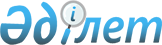 О снятии ограничительных мероприятий и признании утратившим силу решение акима Киргизского сельского округа от 4 февраля 2021 года № 1 "Об установлении ограничительных мероприятий"Решение акима Киргизского сельского округа Каркаралинского района Карагандинской области от 16 июня 2021 года № 2. Зарегистрировано в Министерстве юстиции Республики Казахстан 21 июня 2021 года № 23137
      В соответствии с Законом Республики Казахстан "О местном государственном управлении и самоуправлении в Республике Казахстан", Законом Республики Казахстан "О ветеринарии", на основании представления главного государственного ветеринарно-санитарного инспектора Каркаралинского района № 06-05-02-16/253 от 12 мая 2021 года, РЕШИЛ:
      1. В связи с проведением комплекса ветеринарно-санитарных мероприятий по ликвидации заболевания ринопневмония и сальмонеллеза среди лошадей снять ограничительные мероприятия, установленные на территории села Буркитты Киргизского сельского округа Каркаралинского района.
      2. Признать утратившим силу решение акима Киргизского сельского округа Каркаралинского района от 4 февраля 2021 года № 1 "Об установлении ограничительных мероприятий" (зарегистрировано в Реестре государственной регистрации нормативных правовых актов за № 6178).
      3. Контроль за исполнением настоящего решения оставляю за собой.
      4. Настоящее решение вводится в действие со дня первого официального опубликования.
					© 2012. РГП на ПХВ «Институт законодательства и правовой информации Республики Казахстан» Министерства юстиции Республики Казахстан
				
      Аким Киргизского сельского округа

Б. Капашов
